Přepiš všechny řádky do psacího písma: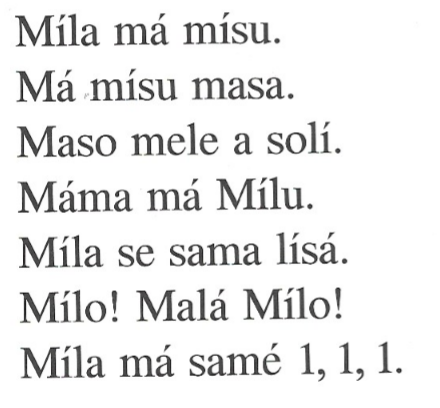 Dopiš slova podle obrázků tiskacím písmem: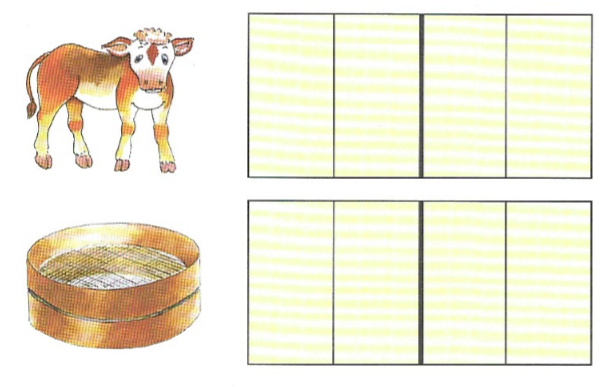 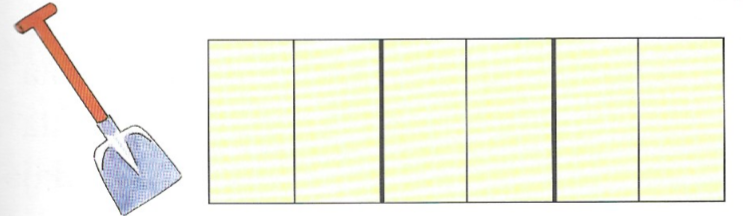 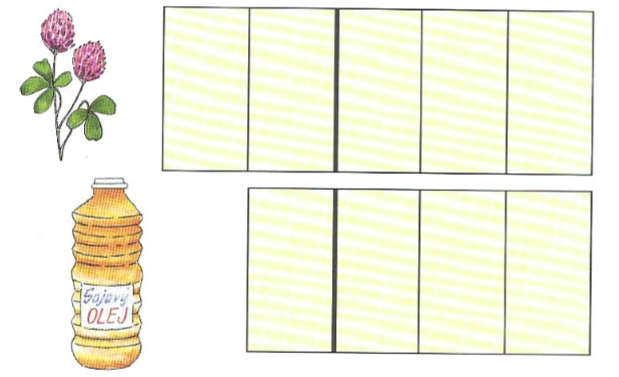 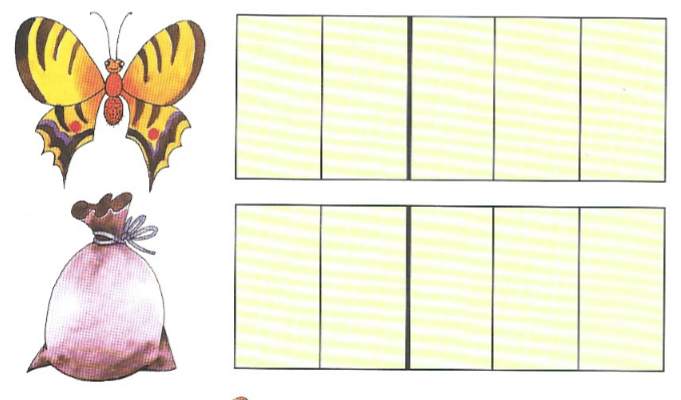 Dopiš slova podle obrázků tiskacím písmem: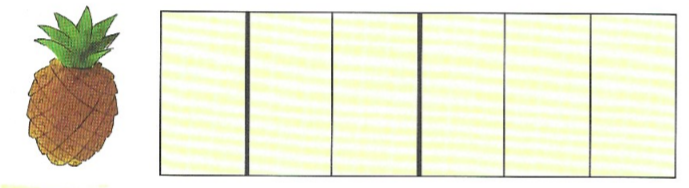 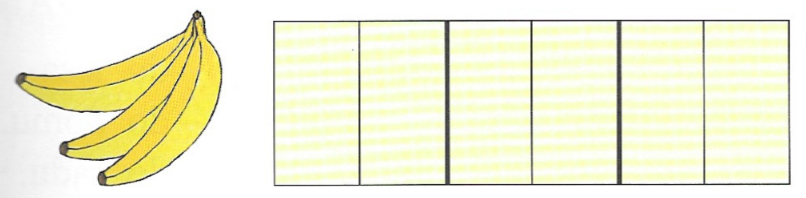 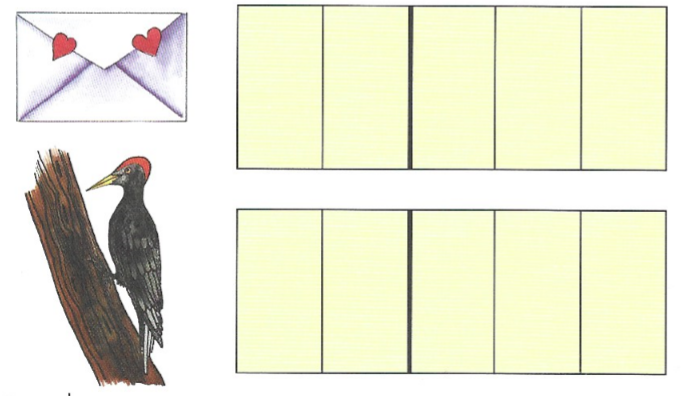 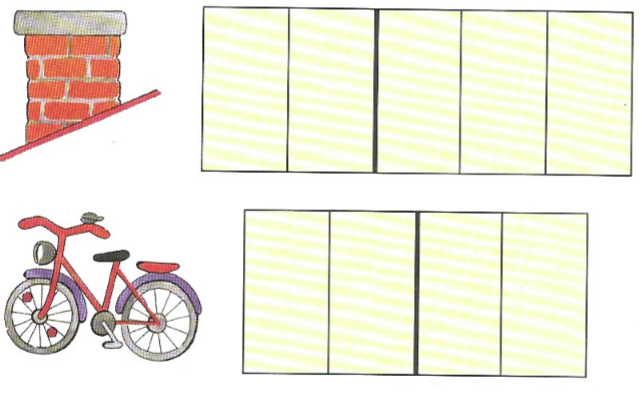 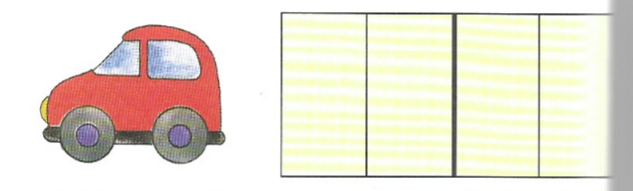 Dopiš slova podle obrázků tiskacím písmem: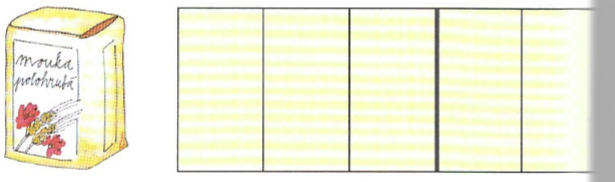 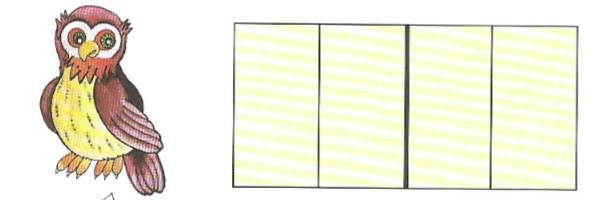 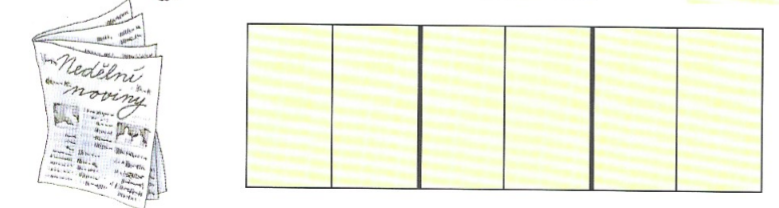 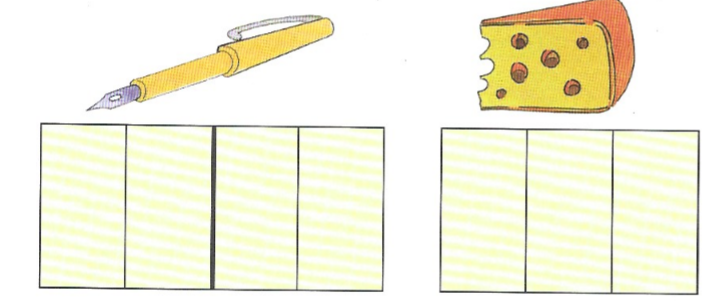 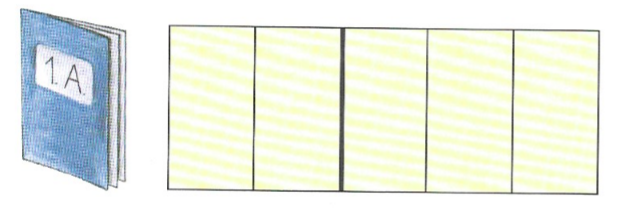 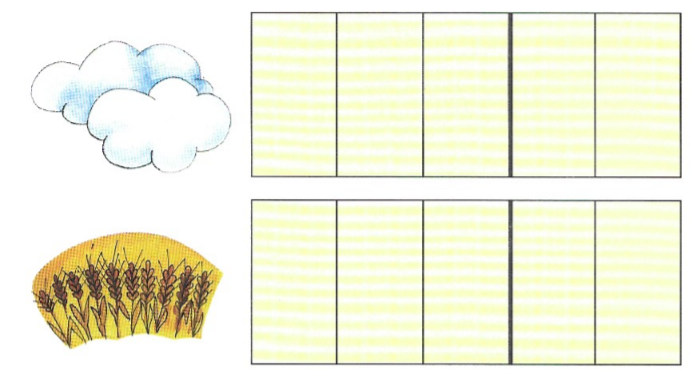 